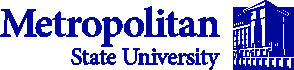 Metropolitan State UniversityMINNESOTA ALLIANCE FOR NURSING EDUCATION (MANE) BSN PROGRAM APPLICATION Applicants must be fully admitted Metropolitan State University students prior to submitting this program application. Completion of this application provides the information necessary to be considered for admission to the MANE BSN program.Application deadline is February 1, 2019 for fall 2019 admission. All requirements for application must be completed or submitted by the application deadline. NO LATE OR INCOMPLETE APPLICATIONS WILL BE ACCEPTED.Misrepresentation of application information is grounds for canceling application. I certify the information I have provided on this application form and all other admission application materials are complete, accurate and true to the best of my knowledge. Initial ________Completed applications should be sent via one of the following means:Email: Scan this application and email the file to:  school.nursing@metrostate.edu.  Include ‘MANE BSN Application’ in the subject line. U.S. Mail: MANE BSN Applications, School of Nursing, Metropolitan State University, 700 East 7th Street, St. Paul, MN 55106. All materials must be postmarked by the application deadline. In person (Monday-Friday; 8-4:30): School of Nursing, Saint John’s Hall, Room 100, 700 East 7th Street, St. Paul, MN 55106.SIGNATURE REQUIRED: ___________________________________________ Date: _____________________You are encouraged to make a copy of this application.Application questions can be directed to 651-793-1375. Admission is granted without regard to race, creed, color, sex, age, national origin or handicap.  This institution abides by the provisions of Title IX, federal legislation forbidding discrimination on the basis of sex and by all other federal laws regarding equal opportunity.Note:  Federal and state legislation requires that the contents of student files be open to review by the student.  Application forms, high school transcripts, test date, letters, and recommendations that are sent as part of any application for admission will be open to the student's review upon request. Note: This application is available in alternative formats for people with disabilities. For more information, call the Center for Accessibility Resources at 651.793.1549 (voice) and TTY: 651.772.7687. (Change to your campus information)Note: If an applicant has  been arrested, charged or convicted of any criminal offense, he or she should investigate the impact that the charge or conviction may have on his or her chances of employment or licensure as a registered nurse and the student’s  chances to obtain federal, state and other higher education financial aid ( by Minnesota Statute 135A. 157). If the applicant refuses, or is disqualified as a result of the background study, the applicant will be unable to successfully complete the requirements of the MANE program.Note: Involuntary termination from a healthcare institution may prohibit you from completing this program.Note: Application requirements are subject to change.Last name: Last name: Last name: First name: MI: MI: MI: MI: MI: MI: MI: MI: Previous names used: Previous names used: Previous names used: Previous names used: Previous names used: Previous names used: Previous names used: Previous names used: Previous names used: Previous names used: Previous names used: Previous names used: Metropolitan State University Student ID# (required)Metropolitan State University Student ID# (required)Metropolitan State University Student ID# (required)Metropolitan State University Student ID# (required)Metropolitan State University Student ID# (required)Metropolitan State University Student ID# (required)Metropolitan State University Student ID# (required)Metropolitan State University Student ID# (required)Metropolitan State University Student ID# (required)Metropolitan State University Student ID# (required)Metropolitan State University Student ID# (required)Metropolitan State University Student ID# (required)Street Address: City: City: City: City: State: State: State: State: Zip: Zip: Zip: Metropolitan State University Student e-mail address: Metropolitan State University Student e-mail address: Metropolitan State University Student e-mail address: Metropolitan State University Student e-mail address: Metropolitan State University Student e-mail address: Metropolitan State University Student e-mail address: Metropolitan State University Student e-mail address: Metropolitan State University Student e-mail address: Metropolitan State University Student e-mail address: Metropolitan State University Student e-mail address: Metropolitan State University Student e-mail address: Metropolitan State University Student e-mail address: Home Phone.Home Phone.Cell Phone.Cell Phone.Cell Phone.Cell Phone.Work Phone.Work Phone.Work Phone.Work Phone.Work Phone.Work Phone.For your application to be processed, the items listed below must be completed by the application deadline of February 1, 2019. INCOMPLETE APPLICATIONS WILL NOT BE ACCEPTED.For your application to be processed, the items listed below must be completed by the application deadline of February 1, 2019. INCOMPLETE APPLICATIONS WILL NOT BE ACCEPTED.For your application to be processed, the items listed below must be completed by the application deadline of February 1, 2019. INCOMPLETE APPLICATIONS WILL NOT BE ACCEPTED.For your application to be processed, the items listed below must be completed by the application deadline of February 1, 2019. INCOMPLETE APPLICATIONS WILL NOT BE ACCEPTED.For your application to be processed, the items listed below must be completed by the application deadline of February 1, 2019. INCOMPLETE APPLICATIONS WILL NOT BE ACCEPTED.For your application to be processed, the items listed below must be completed by the application deadline of February 1, 2019. INCOMPLETE APPLICATIONS WILL NOT BE ACCEPTED.For your application to be processed, the items listed below must be completed by the application deadline of February 1, 2019. INCOMPLETE APPLICATIONS WILL NOT BE ACCEPTED.For your application to be processed, the items listed below must be completed by the application deadline of February 1, 2019. INCOMPLETE APPLICATIONS WILL NOT BE ACCEPTED.For your application to be processed, the items listed below must be completed by the application deadline of February 1, 2019. INCOMPLETE APPLICATIONS WILL NOT BE ACCEPTED.For your application to be processed, the items listed below must be completed by the application deadline of February 1, 2019. INCOMPLETE APPLICATIONS WILL NOT BE ACCEPTED.For your application to be processed, the items listed below must be completed by the application deadline of February 1, 2019. INCOMPLETE APPLICATIONS WILL NOT BE ACCEPTED.For your application to be processed, the items listed below must be completed by the application deadline of February 1, 2019. INCOMPLETE APPLICATIONS WILL NOT BE ACCEPTED.Pre-RequisitesCourse number and title (Each course must be a minimum of 3 semester credits)Pre-RequisitesCourse number and title (Each course must be a minimum of 3 semester credits)Pre-RequisitesCourse number and title (Each course must be a minimum of 3 semester credits)Pre-RequisitesCourse number and title (Each course must be a minimum of 3 semester credits)Pre-RequisitesCourse number and title (Each course must be a minimum of 3 semester credits)Pre-RequisitesCourse number and title (Each course must be a minimum of 3 semester credits)Pre-RequisitesCourse number and title (Each course must be a minimum of 3 semester credits)Institution SemesterSemesterYearGrade1. WRIT 131 Writing 1 or equivalent1. WRIT 131 Writing 1 or equivalent1. WRIT 131 Writing 1 or equivalent1. WRIT 131 Writing 1 or equivalent1. WRIT 131 Writing 1 or equivalent1. WRIT 131 Writing 1 or equivalent1. WRIT 131 Writing 1 or equivalent2. PSYC 100 General Psychology or equivalent 2. PSYC 100 General Psychology or equivalent 2. PSYC 100 General Psychology or equivalent 2. PSYC 100 General Psychology or equivalent 2. PSYC 100 General Psychology or equivalent 2. PSYC 100 General Psychology or equivalent 2. PSYC 100 General Psychology or equivalent 3. Goal 3 Science General Education Course to meet  MNTC requirement3. Goal 3 Science General Education Course to meet  MNTC requirement3. Goal 3 Science General Education Course to meet  MNTC requirement3. Goal 3 Science General Education Course to meet  MNTC requirement3. Goal 3 Science General Education Course to meet  MNTC requirement3. Goal 3 Science General Education Course to meet  MNTC requirement3. Goal 3 Science General Education Course to meet  MNTC requirement4. General Education to meet MNTC requirement4. General Education to meet MNTC requirement4. General Education to meet MNTC requirement4. General Education to meet MNTC requirement4. General Education to meet MNTC requirement4. General Education to meet MNTC requirement4. General Education to meet MNTC requirementIf courses were in progress at a non-MNSCU institution at the time of application to the university, please submit updated transcripts that include posted fall semester grades and enrolled spring courses.The following must be completed or submitted with the application as applicable:If courses were in progress at a non-MNSCU institution at the time of application to the university, please submit updated transcripts that include posted fall semester grades and enrolled spring courses.The following must be completed or submitted with the application as applicable:If courses were in progress at a non-MNSCU institution at the time of application to the university, please submit updated transcripts that include posted fall semester grades and enrolled spring courses.The following must be completed or submitted with the application as applicable:If courses were in progress at a non-MNSCU institution at the time of application to the university, please submit updated transcripts that include posted fall semester grades and enrolled spring courses.The following must be completed or submitted with the application as applicable:If courses were in progress at a non-MNSCU institution at the time of application to the university, please submit updated transcripts that include posted fall semester grades and enrolled spring courses.The following must be completed or submitted with the application as applicable:If courses were in progress at a non-MNSCU institution at the time of application to the university, please submit updated transcripts that include posted fall semester grades and enrolled spring courses.The following must be completed or submitted with the application as applicable:If courses were in progress at a non-MNSCU institution at the time of application to the university, please submit updated transcripts that include posted fall semester grades and enrolled spring courses.The following must be completed or submitted with the application as applicable:If courses were in progress at a non-MNSCU institution at the time of application to the university, please submit updated transcripts that include posted fall semester grades and enrolled spring courses.The following must be completed or submitted with the application as applicable:If courses were in progress at a non-MNSCU institution at the time of application to the university, please submit updated transcripts that include posted fall semester grades and enrolled spring courses.The following must be completed or submitted with the application as applicable:If courses were in progress at a non-MNSCU institution at the time of application to the university, please submit updated transcripts that include posted fall semester grades and enrolled spring courses.The following must be completed or submitted with the application as applicable:If courses were in progress at a non-MNSCU institution at the time of application to the university, please submit updated transcripts that include posted fall semester grades and enrolled spring courses.The following must be completed or submitted with the application as applicable:If courses were in progress at a non-MNSCU institution at the time of application to the university, please submit updated transcripts that include posted fall semester grades and enrolled spring courses.The following must be completed or submitted with the application as applicable:All applicants are required to have taken the most current Assessment Technologies Institute (ATI), standardized Test of Essential Academic Skills (TEAS) prior to application deadlines. If the test location is a MANE institution, TEAS scores will be pulled through ATI’s website and attached to your application. If the exam is taken at a non-MANE location, you must order an official transcript through ATI and have it delivered to Metropolitan State University. ATI Page for ordering non-MANE transcripts. You should include your name at the time of testing, test date, and score. User Name:_________________________________________________Expected Test Date or Date Taken:_______________________________Test Location:________________________________________________**CONTINUED ON PAGE 2**All applicants are required to have taken the most current Assessment Technologies Institute (ATI), standardized Test of Essential Academic Skills (TEAS) prior to application deadlines. If the test location is a MANE institution, TEAS scores will be pulled through ATI’s website and attached to your application. If the exam is taken at a non-MANE location, you must order an official transcript through ATI and have it delivered to Metropolitan State University. ATI Page for ordering non-MANE transcripts. You should include your name at the time of testing, test date, and score. User Name:_________________________________________________Expected Test Date or Date Taken:_______________________________Test Location:________________________________________________**CONTINUED ON PAGE 2**All applicants are required to have taken the most current Assessment Technologies Institute (ATI), standardized Test of Essential Academic Skills (TEAS) prior to application deadlines. If the test location is a MANE institution, TEAS scores will be pulled through ATI’s website and attached to your application. If the exam is taken at a non-MANE location, you must order an official transcript through ATI and have it delivered to Metropolitan State University. ATI Page for ordering non-MANE transcripts. You should include your name at the time of testing, test date, and score. User Name:_________________________________________________Expected Test Date or Date Taken:_______________________________Test Location:________________________________________________**CONTINUED ON PAGE 2**All applicants are required to have taken the most current Assessment Technologies Institute (ATI), standardized Test of Essential Academic Skills (TEAS) prior to application deadlines. If the test location is a MANE institution, TEAS scores will be pulled through ATI’s website and attached to your application. If the exam is taken at a non-MANE location, you must order an official transcript through ATI and have it delivered to Metropolitan State University. ATI Page for ordering non-MANE transcripts. You should include your name at the time of testing, test date, and score. User Name:_________________________________________________Expected Test Date or Date Taken:_______________________________Test Location:________________________________________________**CONTINUED ON PAGE 2**All applicants are required to have taken the most current Assessment Technologies Institute (ATI), standardized Test of Essential Academic Skills (TEAS) prior to application deadlines. If the test location is a MANE institution, TEAS scores will be pulled through ATI’s website and attached to your application. If the exam is taken at a non-MANE location, you must order an official transcript through ATI and have it delivered to Metropolitan State University. ATI Page for ordering non-MANE transcripts. You should include your name at the time of testing, test date, and score. User Name:_________________________________________________Expected Test Date or Date Taken:_______________________________Test Location:________________________________________________**CONTINUED ON PAGE 2**All applicants are required to have taken the most current Assessment Technologies Institute (ATI), standardized Test of Essential Academic Skills (TEAS) prior to application deadlines. If the test location is a MANE institution, TEAS scores will be pulled through ATI’s website and attached to your application. If the exam is taken at a non-MANE location, you must order an official transcript through ATI and have it delivered to Metropolitan State University. ATI Page for ordering non-MANE transcripts. You should include your name at the time of testing, test date, and score. User Name:_________________________________________________Expected Test Date or Date Taken:_______________________________Test Location:________________________________________________**CONTINUED ON PAGE 2**All applicants are required to have taken the most current Assessment Technologies Institute (ATI), standardized Test of Essential Academic Skills (TEAS) prior to application deadlines. If the test location is a MANE institution, TEAS scores will be pulled through ATI’s website and attached to your application. If the exam is taken at a non-MANE location, you must order an official transcript through ATI and have it delivered to Metropolitan State University. ATI Page for ordering non-MANE transcripts. You should include your name at the time of testing, test date, and score. User Name:_________________________________________________Expected Test Date or Date Taken:_______________________________Test Location:________________________________________________**CONTINUED ON PAGE 2**All applicants are required to have taken the most current Assessment Technologies Institute (ATI), standardized Test of Essential Academic Skills (TEAS) prior to application deadlines. If the test location is a MANE institution, TEAS scores will be pulled through ATI’s website and attached to your application. If the exam is taken at a non-MANE location, you must order an official transcript through ATI and have it delivered to Metropolitan State University. ATI Page for ordering non-MANE transcripts. You should include your name at the time of testing, test date, and score. User Name:_________________________________________________Expected Test Date or Date Taken:_______________________________Test Location:________________________________________________**CONTINUED ON PAGE 2**All applicants are required to have taken the most current Assessment Technologies Institute (ATI), standardized Test of Essential Academic Skills (TEAS) prior to application deadlines. If the test location is a MANE institution, TEAS scores will be pulled through ATI’s website and attached to your application. If the exam is taken at a non-MANE location, you must order an official transcript through ATI and have it delivered to Metropolitan State University. ATI Page for ordering non-MANE transcripts. You should include your name at the time of testing, test date, and score. User Name:_________________________________________________Expected Test Date or Date Taken:_______________________________Test Location:________________________________________________**CONTINUED ON PAGE 2**All applicants are required to have taken the most current Assessment Technologies Institute (ATI), standardized Test of Essential Academic Skills (TEAS) prior to application deadlines. If the test location is a MANE institution, TEAS scores will be pulled through ATI’s website and attached to your application. If the exam is taken at a non-MANE location, you must order an official transcript through ATI and have it delivered to Metropolitan State University. ATI Page for ordering non-MANE transcripts. You should include your name at the time of testing, test date, and score. User Name:_________________________________________________Expected Test Date or Date Taken:_______________________________Test Location:________________________________________________**CONTINUED ON PAGE 2**All applicants are required to have taken the most current Assessment Technologies Institute (ATI), standardized Test of Essential Academic Skills (TEAS) prior to application deadlines. If the test location is a MANE institution, TEAS scores will be pulled through ATI’s website and attached to your application. If the exam is taken at a non-MANE location, you must order an official transcript through ATI and have it delivered to Metropolitan State University. ATI Page for ordering non-MANE transcripts. You should include your name at the time of testing, test date, and score. User Name:_________________________________________________Expected Test Date or Date Taken:_______________________________Test Location:________________________________________________**CONTINUED ON PAGE 2**All applicants are required to have taken the most current Assessment Technologies Institute (ATI), standardized Test of Essential Academic Skills (TEAS) prior to application deadlines. If the test location is a MANE institution, TEAS scores will be pulled through ATI’s website and attached to your application. If the exam is taken at a non-MANE location, you must order an official transcript through ATI and have it delivered to Metropolitan State University. ATI Page for ordering non-MANE transcripts. You should include your name at the time of testing, test date, and score. User Name:_________________________________________________Expected Test Date or Date Taken:_______________________________Test Location:________________________________________________**CONTINUED ON PAGE 2**Applicants, who are licensed as a Practical Nurse (LPN), must have current, unencumbered licensure from any state in the United States. As part of the application process, the School of Nursing will verify licensure status. State(s) of licensure: ______________Not applicable (DO NOT LEAVE THIS SECTION BLANK. Select N/A if this does not apply to you.)Applicants, who are licensed as a Practical Nurse (LPN), must have current, unencumbered licensure from any state in the United States. As part of the application process, the School of Nursing will verify licensure status. State(s) of licensure: ______________Not applicable (DO NOT LEAVE THIS SECTION BLANK. Select N/A if this does not apply to you.)Applicants, who are licensed as a Practical Nurse (LPN), must have current, unencumbered licensure from any state in the United States. As part of the application process, the School of Nursing will verify licensure status. State(s) of licensure: ______________Not applicable (DO NOT LEAVE THIS SECTION BLANK. Select N/A if this does not apply to you.)Applicants, who are licensed as a Practical Nurse (LPN), must have current, unencumbered licensure from any state in the United States. As part of the application process, the School of Nursing will verify licensure status. State(s) of licensure: ______________Not applicable (DO NOT LEAVE THIS SECTION BLANK. Select N/A if this does not apply to you.)Applicants, who are licensed as a Practical Nurse (LPN), must have current, unencumbered licensure from any state in the United States. As part of the application process, the School of Nursing will verify licensure status. State(s) of licensure: ______________Not applicable (DO NOT LEAVE THIS SECTION BLANK. Select N/A if this does not apply to you.)Applicants, who are licensed as a Practical Nurse (LPN), must have current, unencumbered licensure from any state in the United States. As part of the application process, the School of Nursing will verify licensure status. State(s) of licensure: ______________Not applicable (DO NOT LEAVE THIS SECTION BLANK. Select N/A if this does not apply to you.)Applicants, who are licensed as a Practical Nurse (LPN), must have current, unencumbered licensure from any state in the United States. As part of the application process, the School of Nursing will verify licensure status. State(s) of licensure: ______________Not applicable (DO NOT LEAVE THIS SECTION BLANK. Select N/A if this does not apply to you.)Applicants, who are licensed as a Practical Nurse (LPN), must have current, unencumbered licensure from any state in the United States. As part of the application process, the School of Nursing will verify licensure status. State(s) of licensure: ______________Not applicable (DO NOT LEAVE THIS SECTION BLANK. Select N/A if this does not apply to you.)Applicants, who are licensed as a Practical Nurse (LPN), must have current, unencumbered licensure from any state in the United States. As part of the application process, the School of Nursing will verify licensure status. State(s) of licensure: ______________Not applicable (DO NOT LEAVE THIS SECTION BLANK. Select N/A if this does not apply to you.)Applicants, who are licensed as a Practical Nurse (LPN), must have current, unencumbered licensure from any state in the United States. As part of the application process, the School of Nursing will verify licensure status. State(s) of licensure: ______________Not applicable (DO NOT LEAVE THIS SECTION BLANK. Select N/A if this does not apply to you.)Applicants, who are licensed as a Practical Nurse (LPN), must have current, unencumbered licensure from any state in the United States. As part of the application process, the School of Nursing will verify licensure status. State(s) of licensure: ______________Not applicable (DO NOT LEAVE THIS SECTION BLANK. Select N/A if this does not apply to you.)Applicants, who are licensed as a Practical Nurse (LPN), must have current, unencumbered licensure from any state in the United States. As part of the application process, the School of Nursing will verify licensure status. State(s) of licensure: ______________Not applicable (DO NOT LEAVE THIS SECTION BLANK. Select N/A if this does not apply to you.)Have you filed a Metropolitan State University Academic Petition form?  Yes ____ No ____ If yes, you must attach the signed copy (approved or denied) to this application.  Have you filed a Metropolitan State University Academic Petition form?  Yes ____ No ____ If yes, you must attach the signed copy (approved or denied) to this application.  Have you filed a Metropolitan State University Academic Petition form?  Yes ____ No ____ If yes, you must attach the signed copy (approved or denied) to this application.  Have you filed a Metropolitan State University Academic Petition form?  Yes ____ No ____ If yes, you must attach the signed copy (approved or denied) to this application.  Have you filed a Metropolitan State University Academic Petition form?  Yes ____ No ____ If yes, you must attach the signed copy (approved or denied) to this application.  Have you filed a Metropolitan State University Academic Petition form?  Yes ____ No ____ If yes, you must attach the signed copy (approved or denied) to this application.  Have you filed a Metropolitan State University Academic Petition form?  Yes ____ No ____ If yes, you must attach the signed copy (approved or denied) to this application.  Have you filed a Metropolitan State University Academic Petition form?  Yes ____ No ____ If yes, you must attach the signed copy (approved or denied) to this application.  Have you filed a Metropolitan State University Academic Petition form?  Yes ____ No ____ If yes, you must attach the signed copy (approved or denied) to this application.  Have you filed a Metropolitan State University Academic Petition form?  Yes ____ No ____ If yes, you must attach the signed copy (approved or denied) to this application.  Have you filed a Metropolitan State University Academic Petition form?  Yes ____ No ____ If yes, you must attach the signed copy (approved or denied) to this application.  Have you filed a Metropolitan State University Academic Petition form?  Yes ____ No ____ If yes, you must attach the signed copy (approved or denied) to this application.  